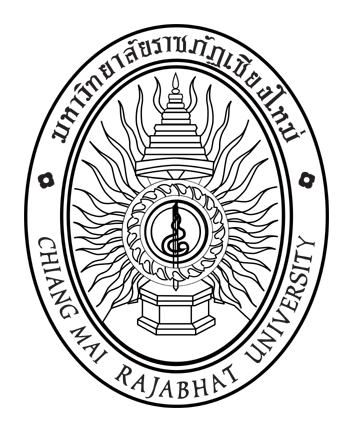 ข้อมูลของผู้เข้ารับการสรรหาเป็นผู้สมควรดำรงตำแหน่งคณบดีคณะวิทยาการจัดการของ มหาวิทยาลัยราชภัฏเชียงใหม่ข้อมูลส่วนตัวชื่อ นาย/นาง/นางสาว ..........................................นามสกุล ........................................................................................เกิดวันที่.........เดือน................................พ.ศ. .............. อายุ..............ปี........... เดือนปัจจุบันดำรงตำแหน่ง(๑).................................................................................................................................................................................(๒).................................................................................................................................................................................(๓).................................................................................................................................................................................สถานที่ที่สามารถติดต่อได้สะดวก    บ้าน      หน่วยงาน ................................................................................เลขที่ ............ หมู่ที่ ............ ตรอก/ซอย ............................. ถนน ..............................................................................ตำบล/แขวง .................................... อำเภอ/เขต ................................ จังหวัด ..........................................................รหัสไปรษณีย์........................ โทรศัพท์ ...................................... โทรสาร ...................................................................e – Mail address ........................................................ โทรศัพท์มือถือ ....................................................................ประวัติการศึกษา(๑) ปริญญาเอก....................................................สาขา................................................................................................      มหาวิทยาลัย/สถาบัน...........................................................................................................................................(๒) ปริญญาโท......................................................สาขา................................................................................................      มหาวิทยาลัย/สถาบัน...........................................................................................................................................(๓) ปริญญาตรี......................................................สาขา...............................................................................................      มหาวิทยาลัย/สถาบัน...........................................................................................................................................ประสบการณ์ด้านการสอนในมหาวิทยาลัยหรือสถาบันอุดมศึกษา(๑)  มหาวิทยาลัย/สถาบัน..............................................................................ปี พ.ศ. .............. ถึง ปี พ.ศ. .............(๒)  มหาวิทยาลัย/สถาบัน..............................................................................ปี พ.ศ. .............. ถึง ปี พ.ศ. .............(๓)  มหาวิทยาลัย/สถาบัน..............................................................................ปี พ.ศ. .............. ถึง ปี พ.ศ. .............(๔)  มหาวิทยาลัย/สถาบัน..............................................................................ปี พ.ศ. .............. ถึง ปี พ.ศ. .............(๕)  มหาวิทยาลัย/สถาบัน..............................................................................ปี พ.ศ. .............. ถึง ปี พ.ศ. .............ง.	ประสบการณ์ด้านการบริหารมหาวิทยาลัยหรือสถาบันอุดมศึกษาตำแหน่งรองอธิการบดี...........................................................................  ปี พ.ศ. .............. ถึง ปี พ.ศ. .............ตำแหน่งคณบดี......................................................................................  ปี พ.ศ. .............. ถึง ปี พ.ศ. .............ตำแหน่งผู้อำนวยการสำนัก/สถาบัน......................................................  ปี พ.ศ. .............. ถึง ปี พ.ศ. .............ตำแหน่งผู้ช่วยอธิการบดี........................................................................  ปี พ.ศ. .............. ถึง ปี พ.ศ. ............ตำแหน่งรองคณบดี..............................................................................   ปี พ.ศ. .............. ถึง ปี พ.ศ. ............ตำแหน่งรองผู้อำนวยการสำนัก/สถาบัน................................................  ปี พ.ศ. .............. ถึง ปี พ.ศ. ...........ตำแหน่งหัวหน้าภาควิชา........................................................................  ปี พ.ศ. .............. ถึง ปี พ.ศ. ...........ตำแหน่งหัวหน้าสาขาวิชา......................................................................  ปี พ.ศ. .............. ถึง ปี พ.ศ. ............ตำแหน่งประธานกรรมการบริหารโปรแกรมวิชา..................................... ปี พ.ศ. .............. ถึง ปี พ.ศ. ...........อื่น ๆ (โปรดระบุ) ..........................................................................................................................................................................................................................................................................................................................จ.	ดำรงตำแหน่งหรือเคยดำรงตำแหน่ง กรรมการสภามหาวิทยาลัย/สภาวิชาการ/สภาคณาจารย์และข้าราชการ
      /หรือกรรมการอื่นใด ในมหาวิทยาลัยหรือในสถาบันอุดมศึกษา/ ฯลฯ(๑)  ตำแหน่ง............................................................................................... ปี พ.ศ. .............. ถึง ปี พ.ศ. ..............                    มหาวิทยาลัย / สถาบัน......................................................................................................................................(๒)  ตำแหน่ง............................................................................................... ปี พ.ศ. .............. ถึง ปี พ.ศ. ..............                    มหาวิทยาลัย / สถาบัน......................................................................................................................................(๓)  ตำแหน่ง............................................................................................... ปี พ.ศ. .............. ถึง ปี พ.ศ. ..............                    มหาวิทยาลัย / สถาบัน......................................................................................................................................ฉ.	ตำแหน่งวิชาการศาสตราจารย์  สาขา.............................................................................................. ปี  พ.ศ. ..............................มหาวิทยาลัย / สถาบัน.......................................................................................................................................รองศาสตราจารย์  สาขา......................................................................................... ปี  พ.ศ. ............................	มหาวิทยาลัย / สถาบัน.......................................................................................................................................ผู้ช่วยศาสตราจารย์  สาขา....................................................................................... ปี  พ.ศ. ...........................มหาวิทยาลัย / สถาบัน.......................................................................................................................................อื่น ๆ (โปรดระบุ) ..............................................................................................................................................ช.	ความรู้ความสามารถประสบการณ์ และศักยภาพที่เหมาะสมกับตำแหน่งคณบดีคณะวิทยาการจัดการ...................................................................................................................................................................................... ...................................................................................................................................................................................... ...................................................................................................................................................................................... ......................................................................................................................................................................................	ข้าพเจ้าขอรับรองว่าข้อมูลดังกล่าวข้างต้นถูกต้องตามความเป็นจริง 								ลงชื่อ ..............................................................								       (.............................................................)									         ผู้เข้ารับการสรรหาฯ								     วันที่......................................................สอบถามรายละเอียดเพิ่มเติมได้ที่สำนักงานสภามหาวิทยาลัย ๐-๕๓๘๘-๕๘๗๗
และ download  แบบฟอร์มได้ที่ www.council.cmru.ac.th (สามารถใช้แบบฟอร์มนี้ถ่ายสำเนาหรือจัดพิมพ์ขึ้นใหม่ได้)